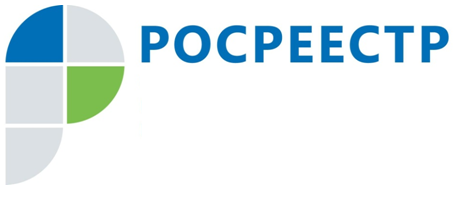 Управление Росреестра по Иркутской области расскажет, как уберечь свою недвижимость от мошенников11 марта специалисты Управления Росреестра по Иркутской области в ходе горячей линии расскажут о том, как жители Иркутской области могут уберечь свою недвижимость от незаконных сделок.В этот день консультировать граждан будут заместители начальника отдела регистрации недвижимости № 1 Алексей Михайлович Климов (тел. 8 (3952) 450-360) и Нина Александровна Почекутова (тел. 8 (3952) 450-172).Горячая линия будет работать с 8 до 17 часов.По информации Управления Росреестра по Иркутской области